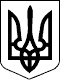 47 СЕСІЯ  ЩАСЛИВЦЕВСЬКОЇ СІЛЬСЬКОЇ РАДИ7 СКЛИКАННЯРІШЕННЯ11.09.2017 р.                                            №726с. ЩасливцевеПро впорядкування (присвоєння) адрес об’єктів нерухомого майна у Генгірковському рекреаційному масиві на території Щасливцевської сільської ради.Розглянувши клопотання юридичних осіб та заяви громадян, власників об’єктів нерухомого майна що до впорядкування (найменування) їх адрес, та надані документи, враховуючи що об’єкти нерухомого майна фактично розташовані у Генгірковському рекреаційному масиві, відповідно до рішення 45 сесії Щасливцевської сільської ради 6 скликання №738 від 09.10.2013 р. "Про впорядкування адрес рекреаційних закладів та інших об’єктів нерухомого майна за межами населених пунктів", керуючись ст. 26 Закону України "Про місцеве самоврядування в Україні", сесія Щасливцевської сільської ради ВИРІШИЛА:1. Присвоїти адресу - вулиця Набережна, *** у Генгірковському рекреаційному масиві на території Щасливцевської сільської ради Генічеського району Херсонської області – об’єкту нерухомого майна (прохідна – Е; альтанка - №2; споруди - №17 – 20) (відповідно до інвентарної справи виготовленої КП Херсонської обласної ради "Генічеське бюро технічної інвентаризації" 17.09.2013 р.) власником яких є ТОВАРИСТВО З ОБМЕЖЕНОЮ ВІДПОВІДАЛЬНІСТЮ СІЛЬСЬКОГОСПОДАРСЬКИЙ ОЗДОРОВЧИЙ ДИТЯЧИЙ ЗАКЛАД "ДЕЛЬФІН" (код юридичної особи – ***) на підставі Свідоцтва про право власності на нерухоме майно (індексний номер ***) від 27.03.2014 р. виданого реєстраційною службою Генічеського районного управління юстиції в Херсонській області.2. Присвоїти адресу - вулиця Набережна, *** у Генгірковському рекреаційному масиві на території Щасливцевської сільської ради Генічеського району Херсонської області земельній ділянці з кадастровим номером 6522186500:04:001:0894, площею ., з цільовим призначенням для будівництва та обслуговування об’єктів рекреаційного призначення (07.01) що утворилася шляхом поділу земельної ділянки з кадастровим номером 6522186500:11:005:0017 (площею .) що належала ТОВАРИСТВУ З ОБМЕЖЕНОЮ ВІДПОВІДАЛЬНІСТЮ СІЛЬСЬКОГОСПОДАРСЬКИЙ ОЗДОРОВЧИЙ ДИТЯЧИЙ ЗАКЛАД "ДЕЛЬФІН" (код юридичної особи – ***) на підставі Договору купівлі-продажу земельної ділянки від 28.11.2016 р., посвідченого приватним нотаріусом Генічеського районного нотаріального округу Херсонської області Карпенко О.Г., зареєстрованого в реєстрі за №***.3. Присвоїти адресу - вулиця Набережна, *** у Генгірковському рекреаційному масиві на території Щасливцевської сільської ради Генічеського району Херсонської області – земельним ділянкам з кадастровими номерами 6522186500:04:001:0867, 6522186500:04:001:0870, 6522186500:04:001:0871 та розташованим на них нежитловим будівлям (спальні корпуси – літери Н, О, П) власником яких є громадянин *** (паспорт *** №*** виданий 01.04.1997 р. Суворовським РВ УМВС України в Херсонській області, реєстраційний номер облікової картки платника податків – ***) на підставі Договору купівлі продажу від 27.06.2017 р., посвідченого приватним нотаріусом Херсонського міського нотаріального округу Воєводиною І.М., зареєстрованого в реєстрі за №***, Договору про поділ майна від 13.06.2017 р., посвідченого приватним нотаріусом Херсонського міського нотаріального округу Воєводиною І.М..4. Контроль за виконанням даного рішення покласти на постійну депутатську комісію з питань земельних відносин та охорони навколишнього середовища.Сільський голова                                                      В.О. Плохушко